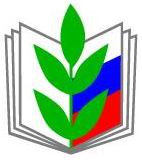 ПРОФЕССИОНАЛЬНЫЙ СОЮЗ РАБОТНИКОВ НАРОДНОГО ОБРАЗОВАНИЯ И НАУКИ РОССИЙСКОЙ ФЕДЕРАЦИИРЕГИОНАЛЬНАЯ ОРГАНИЗАЦИЯ ПРОФЕССИОНАЛЬНОГО СОЮЗА РАБОТНИКОВ НАРОДНОГО ОБРАЗОВАНИЯ И НАУКИ РОССИЙСКОЙ ФЕДЕРАЦИИВ РЕСПУБЛИКЕ ТАТАРСТАН(ТАТАРСТАНСКАЯ РЕСПУБЛИКАНСКАЯ ОРГАНИЗАЦИЯ ОБЩЕРОССИЙСКОГО ПРОФСОЮЗА ОБРАЗОВАНИЯ)ПРЕЗИДИУМПОСТАНОВЛЕНИЕПРОФЕССИОНАЛЬНЫЙ СОЮЗ РАБОТНИКОВ НАРОДНОГО ОБРАЗОВАНИЯ И НАУКИ РОССИЙСКОЙ ФЕДЕРАЦИИРЕГИОНАЛЬНАЯ ОРГАНИЗАЦИЯ ПРОФЕССИОНАЛЬНОГО СОЮЗА РАБОТНИКОВ НАРОДНОГО ОБРАЗОВАНИЯ И НАУКИ РОССИЙСКОЙ ФЕДЕРАЦИИВ РЕСПУБЛИКЕ ТАТАРСТАН(ТАТАРСТАНСКАЯ РЕСПУБЛИКАНСКАЯ ОРГАНИЗАЦИЯ ОБЩЕРОССИЙСКОГО ПРОФСОЮЗА ОБРАЗОВАНИЯ)ПРЕЗИДИУМПОСТАНОВЛЕНИЕПРОФЕССИОНАЛЬНЫЙ СОЮЗ РАБОТНИКОВ НАРОДНОГО ОБРАЗОВАНИЯ И НАУКИ РОССИЙСКОЙ ФЕДЕРАЦИИРЕГИОНАЛЬНАЯ ОРГАНИЗАЦИЯ ПРОФЕССИОНАЛЬНОГО СОЮЗА РАБОТНИКОВ НАРОДНОГО ОБРАЗОВАНИЯ И НАУКИ РОССИЙСКОЙ ФЕДЕРАЦИИВ РЕСПУБЛИКЕ ТАТАРСТАН(ТАТАРСТАНСКАЯ РЕСПУБЛИКАНСКАЯ ОРГАНИЗАЦИЯ ОБЩЕРОССИЙСКОГО ПРОФСОЮЗА ОБРАЗОВАНИЯ)ПРЕЗИДИУМПОСТАНОВЛЕНИЕПРОФЕССИОНАЛЬНЫЙ СОЮЗ РАБОТНИКОВ НАРОДНОГО ОБРАЗОВАНИЯ И НАУКИ РОССИЙСКОЙ ФЕДЕРАЦИИРЕГИОНАЛЬНАЯ ОРГАНИЗАЦИЯ ПРОФЕССИОНАЛЬНОГО СОЮЗА РАБОТНИКОВ НАРОДНОГО ОБРАЗОВАНИЯ И НАУКИ РОССИЙСКОЙ ФЕДЕРАЦИИВ РЕСПУБЛИКЕ ТАТАРСТАН(ТАТАРСТАНСКАЯ РЕСПУБЛИКАНСКАЯ ОРГАНИЗАЦИЯ ОБЩЕРОССИЙСКОГО ПРОФСОЮЗА ОБРАЗОВАНИЯ)ПРЕЗИДИУМПОСТАНОВЛЕНИЕ       «23» апреля 2024 г.
г. Казань
                                   № 20 – 1
                                   № 20 – 1Заслушав и обсудив информацию о ходе реализации и результативности персонализированных программ наставничества, Президиум Татарстанской республиканской организации Общероссийского Профсоюза образования ПОСТАНОВЛЯЕТ:1. Признать удовлетворительной работу по реализации персонализированных программ наставничества следующих наставников: - Харисова Вакифа Вагизовича – председателя Арской территориальной организации Профсоюза (наставляемая Якупова Резеда Зуфаровна – председатель Тюлячинской территориальной организации Профсоюза); - Малышевой Ольги Константиновны – председателя территориальной организация Профсоюза Авиастроительного и Ново-Савиновского района города Казани (наставляемая Еремеева Анастасия Владимировна – председатель Верхнеуслонской территориальной организации Профсоюза); - Сагировой Фаридя Мухлисовны – председателя Нурлатской территориальной организации Профсоюза (наставляемая Севастьянова Светлана Ильинична – председатель Черемшанской территориальной организации Профсоюза); - Сабирзяновой Ильхамии Рифкатовны – председателя Буинской территориальной организации Профсоюза (наставляемая Эскаева Светлана Олеговна – председатель Камскоустьинской территориальной организации Профсоюза;  - Валиахметовой Лилии Биктимировны – председателя Азнакаевской территориальной организации Профсоюза (наставляемый Мохтаров Рамис Раисович – председатель Алексеевской территориальной организации Профсоюза).  2. Председателям территориальных и первичных организаций Профсоюза продолжить работу по внедрению и реализации наставничества в своих организациях.3. Президиуму Татарстанской республиканской организации Общероссийского Профсоюза образования продолжить внедрение системы наставничества в организациях Профсоюза через различные формы и методы работы.  4. Контроль за выполнением постановления возложить на заместителя председателя Татарстанской республиканской организации Общероссийского Профсоюза образования Яруллина И. М.